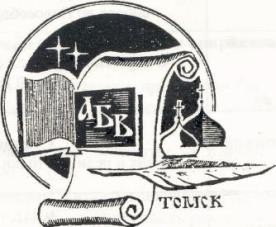 Администрация Томской области           Томская митрополия Русской Православной Церкви            Совет ректоров вузов города Томска          Томский Областной Институт ПКиПРО_______________________________________________________________________________ИНФОРМАЦИОННОЕ ПИСЬМОУважаемые коллеги!Приглашаем Вас с 20 апреля по 31 мая 2021 года  принять участиев Днях славянской письменности и культуры в Томской области , XXXI Духовно-исторических чтениях памяти святых первоучителей  Кирилла и Мефодия.Тема чтений: «Александр Невский:  Запад и Восток, историческая память народа».Тематические направления чтений:- Роль славянской письменности и культуры в истории становления России.- Александр Невский, как великий образ защитника своей веры , культуры, отечества.- Православие и современный мир.-Традиционные ценности в системе современного образования.-130 лет со дня пребывания цесаревича Николая в городе Томске.Заявки на участие  принимаются  с 20 марта  по 20 апреля 2021 годапо адресу e-mail: dspik@yandex.ru . Форма заявки - «Анкета проекта» ,выложена на сайте чтений: http://chtenia.ru/ ( документы). Положения о конкурсах, проводимых в рамках чтений, выложены на сайте чтений: http://chtenia.ru/ ( конкурсы)Материалы для итогового сборника принимаются по e-mail: dspik@yandex.ru Требования к оформлению материалов:Объем не более 5 страниц.Формат: Microsoft Word (версия: 1997-2003), шрифт Times New Roman,кегль 14, интервал «1», выравнивание по ширине, поля –  со всех сторон, абзацный отступ , без переносов. Ссылки на литературу приводятся в квадратных скобках [1, с.2].Цитируемые источники приводятся в конце статьи в списке литературы, названном Литература, в порядке упоминания в соответствии с ГОСТ Р 7.0.5.-2008.Название статьи печатается прописными буквами, шрифт – жирный, инициалы и фамилия автора(ов), полное название организации – строчными буквами. Под фамилией автора-студента (аспиранта)  обязательно указывается фамилия, инициалы, ученая степень и должность  научного руководителя.О Днях славянской письменности и культуры в Томской области:Ежегодные Томские Дни славянской письменности и культуры, по своему составу участников и разнообразию проектов являются уникальным событием, проходящим в Сибири уже 31-ый год подряд. Традиционно в Томской области майские дни перед чествованием просветителей словенских Кирилла и Мефодия посвящёны  обсуждению самых актуальных общественно-политических, духовно-нравственных и культурно-исторических вопросов современного Российского общества.Участие в предстоящих Днях славянской письменности и культуры примут представители Администрации Томской области, члены «Общественной палаты», духовенство храмов Томской митрополии, преподаватели и студенты Томских вузов и колледжей, педагоги и учащиеся общеобразовательных школ, а также специально приглашённые московские гости, известные своей общественной деятельностью, выступлениями и трудами, посвящёнными тематике Чтений.Многодневная программа пройдёт в этом году в офлайн и онлайн формате с соблюдением всех эпидемиологических требований Администрации Томской области и будет включать в себя: Пленарное заседание и Патриаршую  выставку форум «Радость слова», Концерт всероссийского фестиваля детских сводных хоров и Международный детский кинофестиваль «Бронзовый витязь», встречи Московских гостей чтений со студентами Томских вузов и колледжей , а также многочисленные конкурсы, выставки ,конференций, секций и круглые столы посвящённые теме чтений.Программу и анкету проекта для участия в чтениях можно найти официальном сайте: http://chtenia.ru/ ( документы). Трансляции и новости мероприятий будут размещаться в группе проекта: https://vk.com/dspik_tomsk. Все вопросы можно задать оргкомитету по почте: dspik@yandex.ru